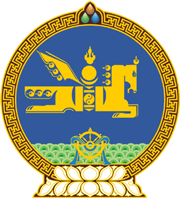 МОНГОЛ УЛСЫН ХУУЛЬ2024 оны 01 сарын 17 өдөр                                                                  Төрийн ордон, Улаанбаатар хотӨРИЙН УДИРДЛАГЫН ТУХАЙ ХУУЛЬДНЭМЭЛТ, ӨӨРЧЛӨЛТ ОРУУЛАХ ТУХАЙ1 дүгээр зүйл.Өрийн удирдлагын тухай хуулийн 281 дүгээр зүйлийн 281.1 дэх хэсгийн “дотоодын зах зээлд үнэт цаас гаргаж болно.” гэсний дараа “Нийслэл нь гадаад үнэт цаасыг хөгжлийн бодлого, төлөвлөлтийн баримт бичигт тусгасан төсөл, арга хэмжээг хэрэгжүүлэх, өмнө гаргасан үнэт цаасаа дахин санхүүжүүлэх зориулалтаар Засгийн газрын өрийн баталгаатайгаар гаргаж болно.” гэж нэмсүгэй.2 дугаар зүйл.Өрийн удирдлагын тухай хуулийн 4 дүгээр зүйлийн 4.1.24 дэх заалтын “дотоодын зах зээлд” гэснийг хассугай.	МОНГОЛ УЛСЫН 	ИХ ХУРЛЫН ДАРГА 				Г.ЗАНДАНШАТАР 